4 BIT BARREL SHIFTER USING STRUCTRAL
library IEEE;
use IEEE.STD_LOGIC_1164.ALL;
use IEEE.STD_LOGIC_ARITH.ALL;
use IEEE.STD_LOGIC_UNSIGNED.ALL;

---- Uncomment the following library declaration if instantiating
---- any Xilinx primitives in this code.
--library UNISIM;
--use UNISIM.VComponents.all;

entity MUX41CASE is
    Port ( SEL : in  STD_LOGIC_VECTOR (01 downto 0);
           D : in  STD_LOGIC_VECTOR (03 downto 0);
           Y : out  STD_LOGIC);
end MUX41CASE;

architecture Behavioral of MUX41CASE is
begin
PROCESS (D,SEL)
BEGIN
    CASE SEL IS 
     WHEN "00" => Y <= D(0);
     WHEN "01" => Y <= D(1);
     WHEN "10" => Y <= D(2);
     WHEN "11" => Y <= D(3);
     WHEN OTHERS => Y <= 'Z';
     END CASE;
END PROCESS;
end Behavioral;
----------------------------------------------------------------------------------
library IEEE;
use IEEE.STD_LOGIC_1164.ALL;
use IEEE.STD_LOGIC_ARITH.ALL;
use IEEE.STD_LOGIC_UNSIGNED.ALL;

---- Uncomment the following library declaration if instantiating
---- any Xilinx primitives in this code.
--library UNISIM;
--use UNISIM.VComponents.all;

entity barrel4structri8 is
    Port ( D : in  STD_LOGIC_VECTOR (03 downto 0);
           SEL : in  STD_LOGIC_VECTOR (01 downto 0);
           Y : out  STD_LOGIC_VECTOR (03 downto 0));
end barrel4structri8;

architecture STRUCTURAL of barrel4structri8 is
COMPONENT MUX41CASE is
  Port ( SEL : in  STD_LOGIC_VECTOR (01 downto 0);
           D : in  STD_LOGIC_VECTOR (03 downto 0);
           Y : out  STD_LOGIC);
end COMPONENT; 
signal t1,t2,t3: std_logic_vector(3 downto 0);
begin
t1 <= d(0) & d(3 downto 1);
t2 <= d(1 downto 0) & d(3 downto 2);
t3 <= d(2 downto 1) & d(0) & d(3);
U1 : MUX41CASE port map (SEL (1 downto 0), d(3 downto 0), y(0));
U2 : MUX41CASE port map (SEL (1 downto 0), t1 , y(1));
U3 : MUX41CASE port map (SEL (1 downto 0), t2 , y(2));
U4 : MUX41CASE port map (SEL (1 downto 0), t3 , y(3));
end STRUCTURAL;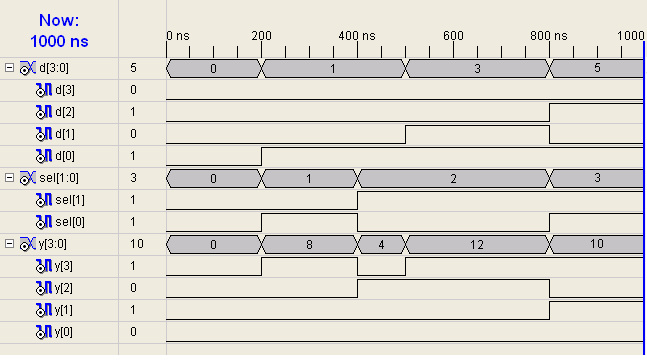 FA USING HA AS A COMPONENTlibrary IEEE;use IEEE.STD_LOGIC_1164.ALL;use IEEE.STD_LOGIC_ARITH.ALL;use IEEE.STD_LOGIC_UNSIGNED.ALL;entity ha is    port ( aa,ba :in std_logic;       ya,co : out std_logic);end ha;	  architecture dataflow of ha isbeginya <= aa xor ba;co <= aa and ba;end dataflow;---------------------------------------library IEEE;use IEEE.STD_LOGIC_1164.ALL;use IEEE.STD_LOGIC_ARITH.ALL;use IEEE.STD_LOGIC_UNSIGNED.ALL;entity or1 is    port ( ab,bb :in std_logic;       yb : out std_logic);end or1;	  architecture dataflow of or1 isbeginyb <= ab or bb;end dataflow;---------------------------------------library IEEE;use IEEE.STD_LOGIC_1164.ALL;use IEEE.STD_LOGIC_ARITH.ALL;use IEEE.STD_LOGIC_UNSIGNED.ALL;entity fausingha is    Port ( a,b,cin : in  STD_LOGIC;           y,co : out  STD_LOGIC);end fausingha;architecture structural of fausingha iscomponent ha is    port ( aa,ba :in std_logic;       ya,co : out std_logic);end component;	component or1 is	    port ( ab,bb :in std_logic;       yb : out std_logic);end component;	  signal op1,co1,co2 : std_logic;beginu1: ha port map (a,b,op1,co1);u2: ha port map (op1,cin,y,co2);u3: or1 port map (co2,co1,co);end structural;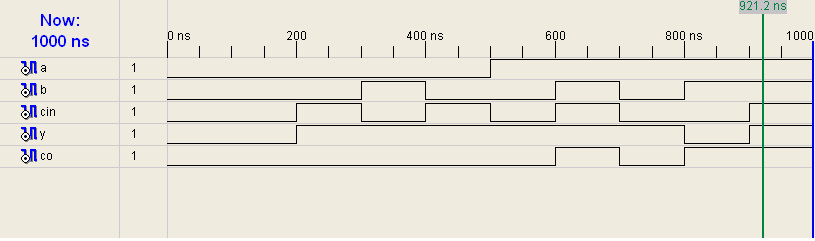 BCD TO EXCESS3:library IEEE;use IEEE.STD_LOGIC_1164.ALL;use IEEE.STD_LOGIC_ARITH.ALL;use IEEE.STD_LOGIC_UNSIGNED.ALL;entity BCDTOEX3 is    Port ( D : in  STD_LOGIC_VECTOR (03 downto 0);           Y : out  STD_LOGIC_VECTOR (03 downto 0));end BCDTOEX3;architecture Behavioral of BCDTOEX3 isbeginY <= D + "0011";end Behavioral;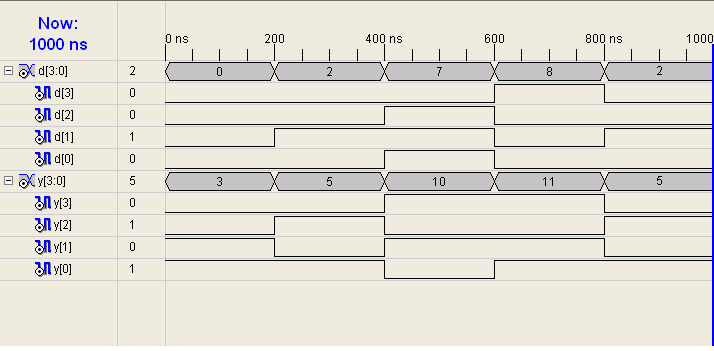 